Vrije sector huurders doen oproep tot huurbevriezing27 maart 2020Bevries de huurprijzen in de vrije sector, en kom dit jaar niet met een huurverhoging. Die oproep doet het Gezamenlijke Particuliere huurders Platform (GPHP), vandaag aan commerciële verhuurders, beleggers en pensioenfondsen. 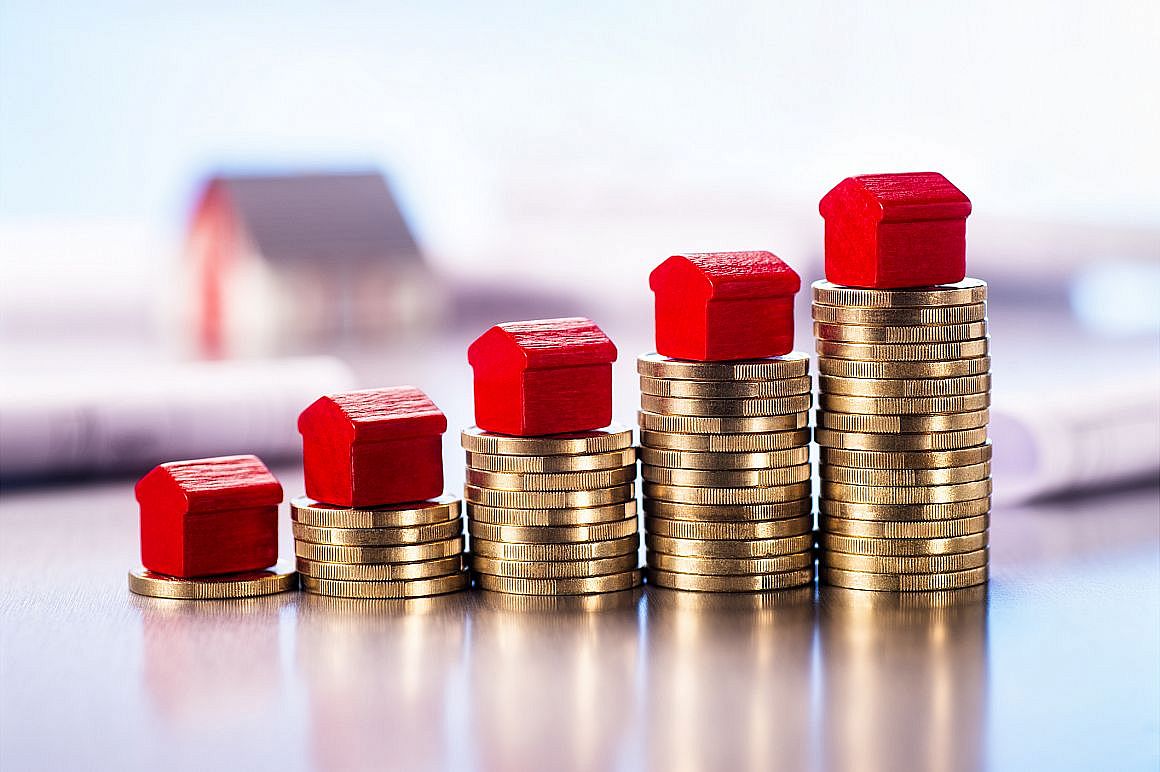 Het GPHP wijst er op dat de Corona-crisis de economie tot stilstand brengt. Terwijl de hoge huurprijzen voor huurders vaak nu al niet op te brengen zijn.  Open briefBij een nieuwe huurverhoging word dat voor huurders nog nijpender. 'Die zittende huurders zijn voor een groot deel zzp'er of gepensioneerde. Zij huren vaak al jaren, de mogelijkheid om te kopen is verdwenen. De huren zijn inmiddels bijna niet meer op te brengen. Een huurquote van 50% van het besteedbaar inkomen is hier eerder regel dan uitzondering,' schrijft het GPHP in een open brief(zie bijlage). De Woonbond en de Federatie Huurders Commerciële sector ondersteunen de oproep.